КАРАР                                                                                                          ПОСТАНОВЛЕНИЕ«02» декабрь 2019 й.                                       №62                                               «02» декабря 2019 г     В соответствии с   Федеральным   законом   "Об основах системы для  разработки   профилактики безнадзорности и     правонарушений несовершеннолетних" от 24.06.1999 N 120-ФЗ, Закон Республики Башкортостан "О государственной системе профилактики безнадзорности  и правонарушений     несовершеннолетних,  защиты их    прав в Республике    Башкортостан" от 23.03.1999г  N 151-з, Федеральным законом от 6 октября 2003 года № 131-ФЗ «Об общих принципах организации местного самоуправления в Российской Федерации», руководствуясь Уставом сельского поселения Насибашевский сельсовет, администрация сельского поселения Насибашевский сельсовет МР Салаватский район Республики БашкортостанПОСТАНОВЛЯЕТ:1. Утвердить муниципальную программу «Профилактика безнадзорности и правонарушений несовершеннолетних на территории сельского поселения Насибашевский сельсовет муниципального района Насибашевский район Республики Башкортостан на 2019-2021 годы» (прилагается).2. Разместить настоящее решение на сайте Администрации сельского поселения Насибашевский сельсовет муниципального района Салаватский район Республики Башкортостан http://nasibash.ru/.  3. Настоящее постановление вступает в силу со дня его опубликования.4. Контроль над исполнением настоящего постановления оставляю за собой.                 Глава сельского поселения                             Р.К.Бикмухаметова                                         Утверждено                                                                             Постановлением Администрации                                                                                         сельского поселения Насибашевский с\с                                                                                         МР Салаватский район РБ                                                                                   от 02.12.2019г. № 621. Паспорт муниципальной программы2. Характеристика проблемыНа территории сельского поселения Насибашевский  сельсовет муниципального района Буздякский район Республики Башкортостан (далее – Поселение ) не допущено каких - либо террористических проявлений, массовых беспорядков и других правонарушений чрезвычайного характера, в том числе при проведении общественно-политических, культурных и других мероприятий с массовым пребыванием граждан. Особого внимания требует профилактика правонарушений на дорогах Поселения, что связано с превышением водителями скоростного режима, с управлением автомобилем в состоянии алкогольного опьянения и нарушение правил дорожного движения.Серьезной проблемой остается алкогольная зависимость населения и курение в местах общего пользования. Принимаемые в настоящее время меры по борьбе с алкоголизацией, ростом никотиновой зависимости среди населения явно недостаточны и зачастую носят формальный характер.Указанные проблемы отрицательно влияют на социально-экономическое развитие территории поселения, тесно связаны между собой и не могут быть решены в отдельности.Следует учесть, что эффективная профилактическая работа правоохранительных органов не может осуществляться без участия самих граждан. Необходимо активизировать работу по привлечению населения по решению имеющейся проблемы. Поэтому в профилактической деятельности важная роль отводится поведению самих граждан.3. Основные цели и задачи ПрограммыПрограмма содержит стратегию профилактической деятельности по приоритетным направлениям и конкретные меры, обеспечивающие достижение целей и решение задач Программы.Основной целью реализации Программы является создание многоуровневой системы профилактики правонарушений на территории Поселения.Основными задачами Программы являются:- стабилизация и создание предпосылок для снижения уровня преступности на территории Поселения;- воссоздание системы социальной профилактики правонарушений, направленной, прежде всего на активизацию борьбы с пьянством, алкоголизмом, наркоманией, преступностью, безнадзорностью, беспризорностью несовершеннолетних;- совершенствование нормативной правовой базы Поселения по профилактике правонарушений;- вовлечение в предупреждение правонарушений сотрудников предприятий, учреждений, организаций всех форм собственности, а также членов общественных организаций;- снижение «правового нигилизма» населения, создание системы стимулов для ведения законопослушного образа жизни;- профилактика, предупреждение преступлений и правонарушений на потребительском рынке;- повышение эффективности реагирования на заявления и сообщения о правонарушении, выявления и устранения причин и условий, способствующих совершению правонарушений.4. Сроки и этапы реализации ПрограммыПрограмма реализуется в 2019 – 2021 годах. Мероприятия Программы будут выполняться в соответствии с установленными сроками.Этапы реализации Программы не предусматриваются, так как программные мероприятия будут реализовываться весь период.5. Ресурсное обеспечение Программы.Финансирование мероприятий Программы не требуется.6. Организация управления и контроль за ходом реализации ПрограммыУправление Программой осуществляется Администрацией сельского поселения.Исполнители и соисполнители Программы несут ответственность за качественное и своевременное исполнение мероприятий Программы, эффективное использование ресурсов, выделяемых на реализацию Программы.Исполнители и соисполнители Программы представляют отчеты о ходе реализации программных мероприятий в Администрацию Поселения до 1 февраля года, следующего за отчетным календарным годом.Отчет о реализации Программы в соответствующем году должен содержать:- перечень завершенных в течение года мероприятий по Программе;- перечень не завершенных в течение года мероприятий программы и процент их не завершения;- анализ причин несвоевременного завершения программных мероприятий;- предложения о привлечении источников финансирования и иных способов достижения программных целей либо о прекращении дальнейшей реализации Программы.7. Оценка эффективности реализации Программы.Предполагаемый социально-экономический эффект от реализации Программы заключается в том, чтобы путем создания многоуровневой системы профилактики правонарушений добиться стабилизации криминогенной обстановки на территории Поселения, включая следующие составляющие:- улучшение информационного обеспечения деятельности государственных органов и общественных организаций по обеспечению охраны общественного порядка на территории Поселения;- стабилизацию и создание предпосылок для снижения уровня рецидивной и «бытовой» преступности, количества дорожно-транспортных происшествий и тяжести их последствий, преступлений, связанных с незаконным оборотом наркотических и психотропных веществ, и общего числа совершаемых правонарушений;- оздоровление криминогенной обстановки на улицах и в общественных местах.8. Перечень и описание программных мероприятийПрограмма представляет собой комплексную систему мероприятий, направленных на обеспечение профилактики безнадзорности и правонарушений несовершеннолетних через раннее выявление детского и семейного неблагополучия, создание условий для полноценной реабилитации детей, оказавшихся в трудной жизненной ситуации, и семей в социально опасном положении.Данные мероприятия приведены в таблице.Башkортостан РеспубликаһыСалауат районымуниципаль   районыныңНəсебаш ауыл советыауыл биләмәһе Хакимиәте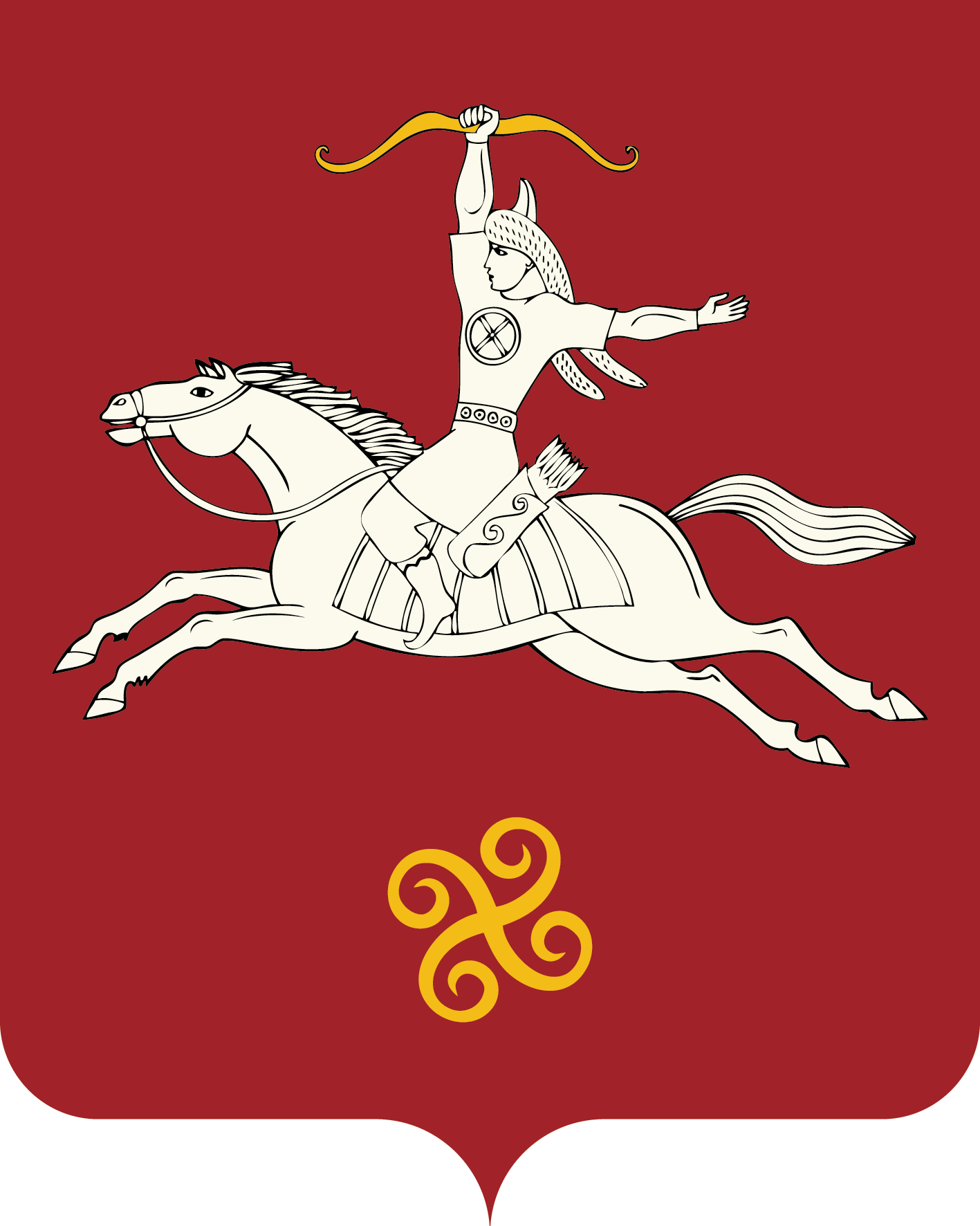 Республика БашкортостанАдминистрация сельского поселения Насибашевский    сельсоветмуниципального районаСалаватский район452496, Нəсебаш ауылы,  Υзəк урамы, 31тел. (34777) 2-31-01452496, с. Насибаш,  ул.Центральная, 31 тел. (34777) 2-31-01Об утверждении муниципальной программы «Профилактика безнадзорности и правонарушений несовершеннолетних на территории сельского поселения Насибашевский сельсовет муниципального района Салаватский район Республики Башкортостан на 2019-2021 годы»Наименование программыМуниципальная программа «Профилактика безнадзорности и правонарушений несовершеннолетних на территории сельского поселения Насибашевский сельсовет муниципального района Салаватский район Республики Башкортостан на 2019-2021 годы» (далее именуется Программа).Основания для разработки Программы- Федеральный закон от 6 октября 2003 года № 131-ФЗ «Об общих принципах организации местного самоуправления в Российской Федерации»;- Федеральный Закон от 24 июня 1999 года № 120-ФЗ «Об основах системы профилактики безнадзорности и правонарушений»;- Бюджетный кодекс Российской ФедерацииРазработчик программыАдминистрация сельского поселения Насибашевский сельсовет муниципального района Салаватский район Республики Башкортостан Исполнители программыАдминистрация сельского поселения Насибашевский сельсовет, МОБУ СОШ с.Насибаш, СДК с.НасибашОсновная цель ПрограммыСоздание многоуровневой системы профилактики правонарушений на территории сельского поселения  Насибашевский  сельсовет Основные задачи Программы1. Стабилизация и создание предпосылок для снижения уровня преступности на территории поселения;2. Воссоздание системы социальной профилактики правонарушений, направленной, прежде всего на активизацию борьбы с пьянством, алкоголизмом, наркоманией, преступностью, безнадзорностью, беспризорностью несовершеннолетних;3. Совершенствование нормативной правовой базы сельского поселения Насибашевский сельсовет по профилактике правонарушений;4. Вовлечение в предупреждение правонарушений сотрудников предприятий, учреждений, организаций всех форм собственности, а также членов общественных организаций;5. Повышение эффективности реагирования на заявления и сообщения о правонарушении, выявления и устранения причин и условий, способствующих совершению правонарушений.Структура программыПрограмма включает в себя следующие направления профилактической работы:1. Организационные мероприятия.2. Нормативное правовое обеспечение деятельности по профилактике правонарушений.3. Профилактика правонарушений в отношении определенных категорий лиц и по отдельным видам противоправной деятельности.4. Информационно – методическое обеспечение профилактической деятельности.Сроки и этапы реализации программы2019 – 2021 годыФинансовое обеспечение ПрограммыФинансовое обеспечение мероприятий Программы не предусмотреноУправление ПрограммойУправление Программой осуществляет Администрация сельского поселения Насибашевский  сельсовет Ожидаемые конечные результаты реализации муниципальной программы1. Повышение эффективности системы социальной профилактики правонарушений;2. Улучшение информационного обеспечения деятельности государственных органов и общественных организаций по обеспечению охраны общественного порядка на территории сельского поселения Насибашевский  сельсовет;3. Стабилизация и создание предпосылок для снижения уровня рецидивной и «бытовой» преступности, преступлений, связанных с незаконным оборотом наркотических и психотропных веществ, и общего числа совершаемых правонарушений;4. Оздоровление криминогенной обстановки на улицах, в общественных местах;5. Повышение уровня доверия населения к правоохранительным органамКонтроль за реализацией ПрограммыКонтроль за реализацией Программы осуществляет Администрация сельского поселения Насибашевский  сельсовет № ппМероприятия ПрограммыИсполнительСрок исполненияИсточник финансирования1Проведение адресных обходов мест проживания неблагополучных семей, проведение разъяснительных бесед о соблюдении требований пожарной безопасности, раздача информационных буклетовАдминистрация поселения2019-2021Не требует финансирования2Организация осуществления информационно-пропагандистской деятельности, направленной на профилактику правонарушений и пропаганду здорового образа жизниАдминистрация поселения2019-2021Не требует финансирования3Вовлечение обучающихся, состоящих на учете в комиссиях по делам несовершеннолетних, в работу кружков и секций на базе учреждений культуры.Администрация сельского поселения,МОБУ СОШ с.НасибашСДК с.Насибаш, (по огласованию)2019-2021Не требует финансирования4Регулярное проведение анализа динамики преступности и правонарушений на территории Поселения структуры правонарушений, причин и условий, способствующих их совершению.Администрация поселения2019-2021Не требует финансирования5Организация проведения бесед с жителями поселения в учреждениях культуры, образовательных учреждениях с приглашением работников правоохранительных органов для предотвращения конфликтов на межнациональной и межрелигиозной почве.Администрация сельского поселения,МОБУ СОШ с.НасибашСДК с.Насибаш,  (по огласованию2019-2021Не требует финансирования6Организация профилактической работы по антитеррористической защищенности граждан, информационные буклеты по профилактике правонарушений и обеспечении общественной безопасности, предупреждению террористических актов в поселенииАдминистрация сельского поселения,МОБУ СОШ с.НасибашСДК с.Насибаш(по огласованию 2019-2021Не требует финансирования7Проведение мероприятий по профилактике преступности и наркомании в подростковой среде Администрация сельского поселения,МОБУ СОШ с.НасибашСДК с.Насибаш(по огласованию2019-2021Не требует финансирования8Профилактика дорожно-транспортного травматизмаАдминистрация сельского поселения,МОБУ СОШ с.НасибашСДК с.Насибаш(по огласованию2019-2021Не требует финансирования9Информирование граждан через средства массовой информации поселения, официальный сайт Администрации сельского поселения Насибашевский сельсовет муниципального района Салаватский район Республики Башкортостан о способах и средствах правомерной защиты от преступных и иных посягательств, путем проведения соответствующей разъяснительной работыАдминистрация поселения2019-2021Не требует финансирования